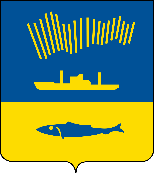 АДМИНИСТРАЦИЯ ГОРОДА МУРМАНСКАП О С Т А Н О В Л Е Н И Е                                                                                                                  №      В соответствии со статьей 78 Бюджетного кодекса Российской Федерации, Жилищным кодексом Российской Федерации, Федеральным законом от 06.10.2003 № 131-ФЗ «Об общих принципах организации местного самоуправления в Российской Федерации», постановлением Правительства Российской Федерации от 18.09.2020 № 1492 «Об общих требованиях к нормативным правовым актам, муниципальным правовым актам, регулирующим предоставление субсидий, в том числе грантов в форме субсидий, юридическим лицам, индивидуальным предпринимателям, а также физическим лицам - производителям товаров, работ, услуг, и о признании утратившими силу некоторых актов Правительства Российской Федерации и отдельных положений некоторых актов Правительства Российской Федерации», в целях реализации мероприятий муниципальной программы города Мурманска «Жилищно-коммунальное хозяйство» на 2023 - 2028 годы, утвержденной постановлением администрации города Мурманска                            от 14.11.2022 № 3521,  п о с т а н о в л я ю: 1. Внести в постановление администрации города Мурманска                         от 05.06.2013 № 1380 «Об утверждении порядка предоставления субсидии на финансовое обеспечение затрат по содержанию и текущему ремонту многоквартирных домов, признанных аварийными, и (или) домов пониженной капитальности, имеющих не все виды благоустройства» (в ред. постановлений от 13.09.2013 № 2397, от 11.07.2014 № 2243, от 10.07.2015№ 1876,                    от 19.08.2015 № 2260, от 26.05.2016 № 1456, от 05.12.2016 № 3697,                             от 03.08.2017 № 2558, от 27.02.2018 № 483, от 25.04.2019 № 1542,                                   от 10.02.2020 № 316, от 26.06.2020 № 1471, от 09.04.2021 № 938, от 21.05.2021 № 1342, от 17.12.2021 № 3264, от 31.01.2022 № 213, от 11.07.2022 № 1906,                от 22.08.2022 № 2360, от 13.12.2022 № 4001, от 15.02.2023 № 622) (далее - постановление) следующие изменения: - в наименовании и по тексту постановления слова «субсидии на финансовое обеспечение затрат по содержанию и текущему ремонту многоквартирных домов, признанных аварийными, и (или) домов пониженной капитальности, имеющих не все виды благоустройства» заменить словами «субсидии на возмещение затрат по содержанию и текущему ремонту общего имущества многоквартирных домов, признанных аварийными».2. Внести изменения в приложение к постановлению администрации города Мурманска от 05.06.2013 № 1380 «Об утверждении порядка предоставления субсидии на финансовое обеспечение затрат по содержанию и текущему ремонту многоквартирных домов, признанных аварийными, и (или) домов пониженной капитальности, имеющих не все виды благоустройства» (в ред. постановлений от 13.09.2013 № 2397, от 11.07.2014 № 2243, от 10.07.2015 № 1876, от 19.08.2015 № 2260, от 26.05.2016 № 1456, от 05.12.2016 № 3697, от 03.08.2017 № 2558, от 27.02.2018 № 483, от 25.04.2019 № 1542, от 10.02.2020 № 316, от 26.06.2020 № 1471, от 09.04.2021 № 938, от 21.05.2021 № 1342, от 17.12.2021 № 3264, от 31.01.2022 № 213, от 11.07.2022 № 1906, от 22.08.2022 № 2360, от 13.12.2022 № 4001, от 15.02.2023 № 622), изложив его в новой редакции согласно приложению к настоящему постановлению.3. Отделу информационно-технического обеспечения и защиты информации администрации города Мурманска (Кузьмин А.Н.) разместить настоящее постановление с приложением на официальном сайте администрации города Мурманска в сети Интернет.4. Редакции газеты «Вечерний Мурманск» (Елкин А.Е.) опубликовать настоящее постановление с приложением.5. Настоящее постановление вступает в силу со дня официального опубликования и распространяется на правоотношения, возникшие с 01.01.2024.6. Контроль за выполнением настоящего постановления возложить на первого заместителя главы администрации города Мурманска Доцник В.А.Глава администрации города Мурманска                                                                       Ю.В. Сердечкин